網址：http://163.26.180.7/download/XMindPortable_3.4.1_azo.exe下載完成後請開啟  XMind_Windows  資料夾接著執行糽色圖示XMind檔即可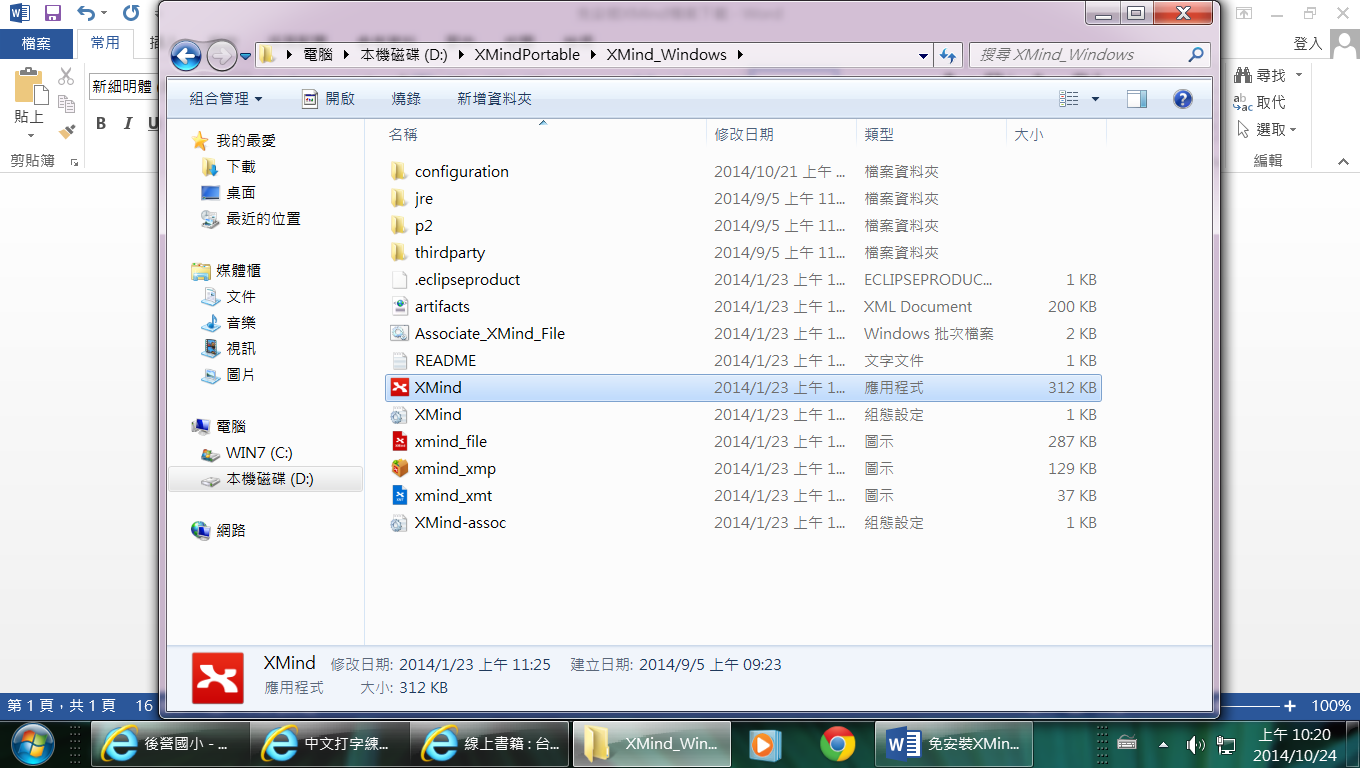 